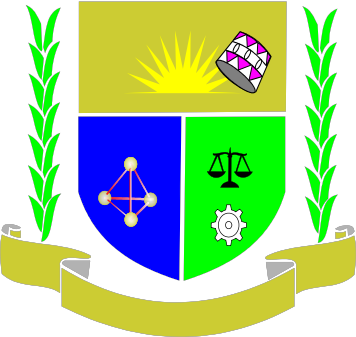 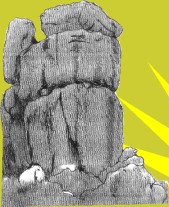 JARAMOGIOGINGAODINGAUNIVERSITYOFSCIENCEANDTECHNOLOGYSCHOOLOFAGRICULTURALANDFOODSCIENCESFIRSTYEARSECONDSEMESTEREXAMINATIONSFORTHEDEGREEOFBACHELOROFSCIENCEINFOODSECURITY, HORTICULTURE AND ANIMAL SCIENCE2016/2017ACADEMICYEARAAB 3121: AGRICULTURAL MICROBIOLOGYDATE:                                                                                                TIME:                     0Instructions:This paper consists of TWO sections, A and B.Answer ALL questions from section A and any TWO from section B. Write all answers in the booklet provided.SECTION A[30MARKS]Answer ALL questions in this sectiona) Define the following terminologies:Mycorrhizae.								[1 mark]Chemoheterotrophy.							[1 mark]Archae.								[1 mark]Pasteurization.								[1 mark]        b) Explain the differences between:i) Simple stain and differential stain.					[2 marks]ii)  Catabolism and anabolism.	[2 marks]iii) Osmotolerant and halophilic bacteria.				[2 marks]a) Describe the mode of action of microbes or microbial metabolitesas biopesticides? 											[5 marks]b) Define fermentation and describe its relationship with the overallenergy productionprocesses. 								[5 marks]a) Differentiate between Gram-positive and Gram-negative bacterial cell wall highlighting the structurally component responsible for differences in virulence and response to penicillin and lysozyme.								[5 marks]b) Briefly discuss the concept of microbial biofertilizers in agricultural production.												[5 marks]SECTION B          [40 MARKS)Answer ANY TWO questions from this sectiona) With help of an illustration, discuss the microbial growth highlighting what occurs at the different phases of growth and their important metabolites 			[12 marks]b) Describe the main categories of microorganisms on the basis of optimum temperature and the corresponding environment in which a representativemight thrive 	 [8 marks]Atmospheric nitrogen gas (N2) is unavailable to plants. Plants therefore depend on various types of nitrogen-fixing bacteria to take up nitrogen gas and make it available to them as some form of organic nitrogen. Discuss nitrogen cycle highlighting the role of microorganisms in each step. 							[20 marks]Microorganisms are important in the food industry for production of fermented foods and beverages. Using examples, discuss the above statement starting clearly the roles of microorganism in the production of fermented foods and beverages.		[20 Marks]